Clear Lake High School Girls Soccer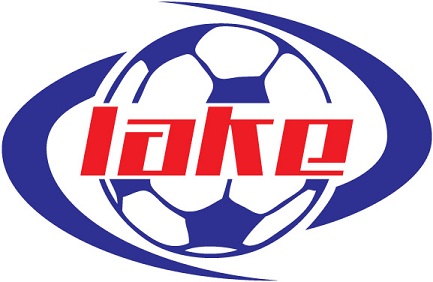 www.LadyFalconSoccer.netBooster Club MembershipAnnual booster club dues are $50 per player which provide funds for senior recognition, scholarships, teacher appreciation, transportation costs, team building events, team photos, some equipment, etc.  Please complete the following, include payment payable to Clear Lake Girls Soccer Booster Club (CLGSBC) and mail to address below or bring to the Kickoff Dinner on January 4, 2017.Player Name: ____________________________ Circle one:   Fr   So   Jr   SrParent/Guardian Names: __________________________________________ Home Address: _________________________________________________ Home tel. #’s.:__________________ Parent cell #’s. ____________________ Parent/Guardian Email addresses: ___________________________________**My daughter____________________________ may be photographed/videotaped on behalf of any Booster Club/CLHS events and may be used solely for BC activities including the Booster Club website; ______________________________________.								(Parent Signature & Date)For questions, please feel free to contact any of our Booster Club board members:Natalie Saiz 		President 				713-540-7105		natalievsaiz@gmail.comHolly Kanipes 		VP Fundraising 			832-289-0047		hkanipes@yahoo.comStacy Ransom		Secretary 				281-413-4811		stacydransom@gmail.comBeth Winsett 		Treasurer 				609-571-7383		indyyoon@yahoo.comKaija Penley 		Website				281-881-8144		nkpenley@msn.comMary Ann Plaza		VP Scholarships			713-454-9478		maryanneplaza@gmail.com				Varsity Class Rep 							JV Class Rep			Clear Lake Girls Soccer Booster Club,	 P.O. Box 890182, Houston, TX 77289